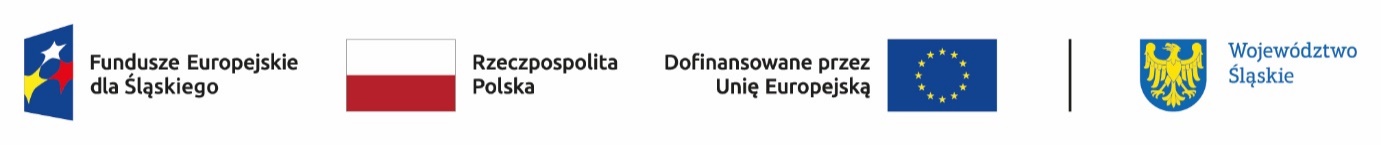 Miejscowość, data ………….........................Wzór pisma Beneficjenta do IZ FE SL 2021-2027 w sprawie złożenia wniosku 
o płatnośćInformuję, iż w dniu ………………. dla projektu  nr ID………………., pn……………………………….został złożony:Wniosek o zaliczkęSprawozdanieWniosek o płatność pośredniąWniosek o płatność końcowąNr…………………………………………………………………………….wraz z załącznikami do wniosku. ……………………………podpis osoby/osób 
upoważnionej (-ych) do składania 
oświadczeń w imieniu Beneficjenta 